Декада была проведена с 02 по 11 декабря  2019 г.     В течение декады  молодыми учителями  были проведен  конкурс стенгазет. Математики  Абдыракманова А.А. и Боубекова Ж.Б. для учеников пятых классов  выбрали тему «Математика – это интересно», а  для шестых классов – «Нескучная математика».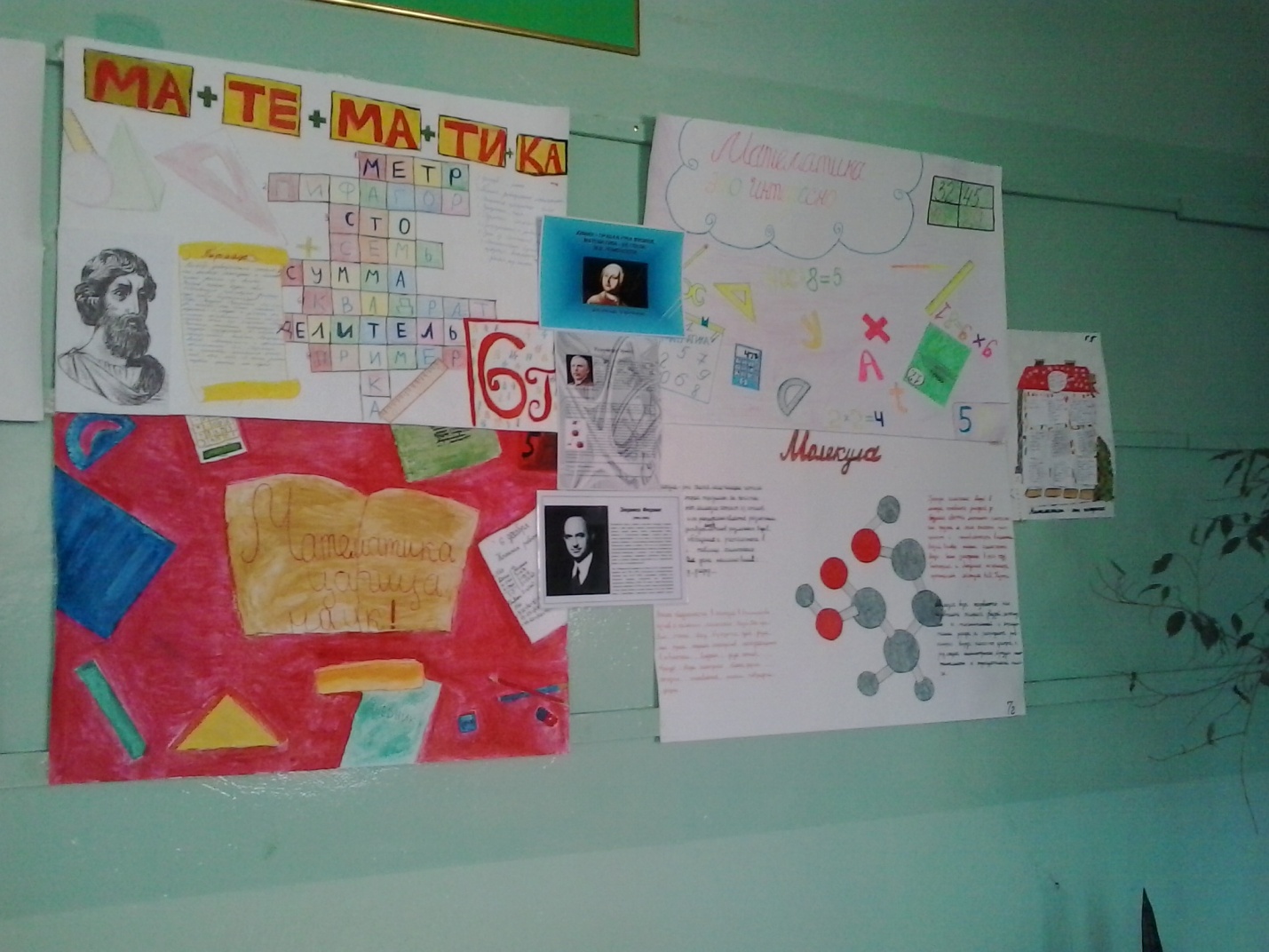 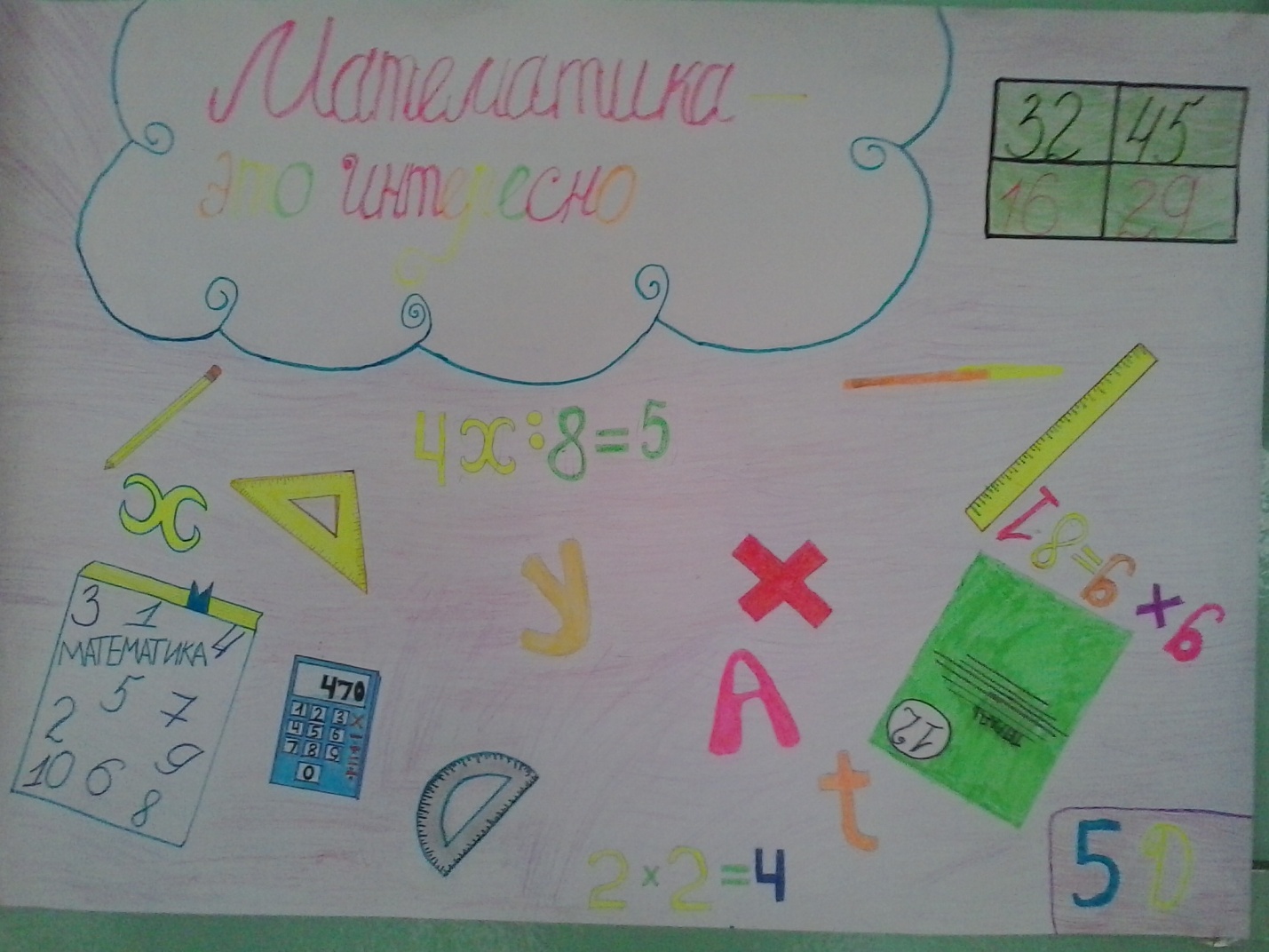 При оформлении коридоров школы   были представлены материалы   по физике и астрономии . Учениками  одиннадцатых классов были подготовлены материалы по биографиям известных физиков и астрономов (учитель физики Короткова Е.Л.).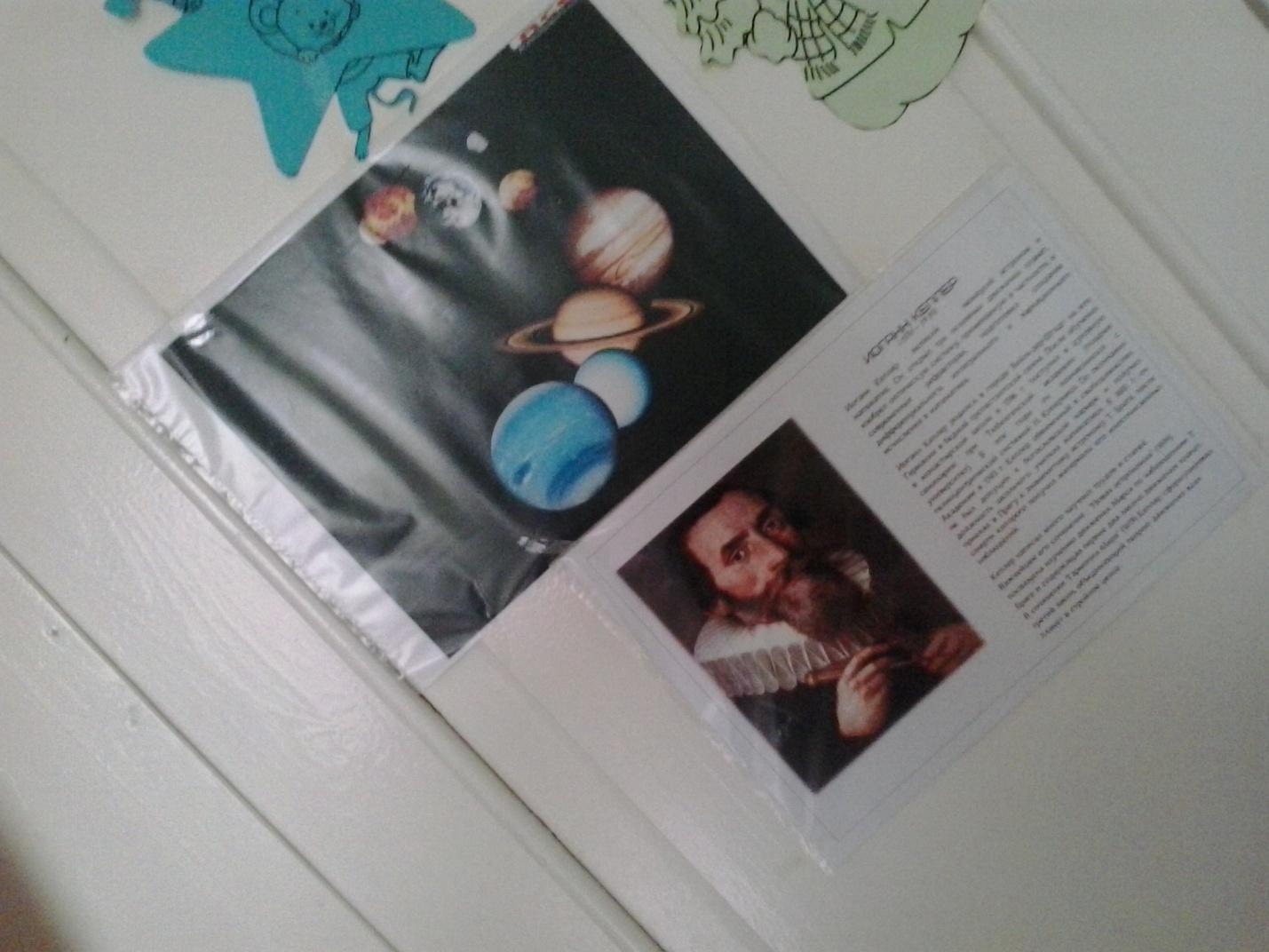 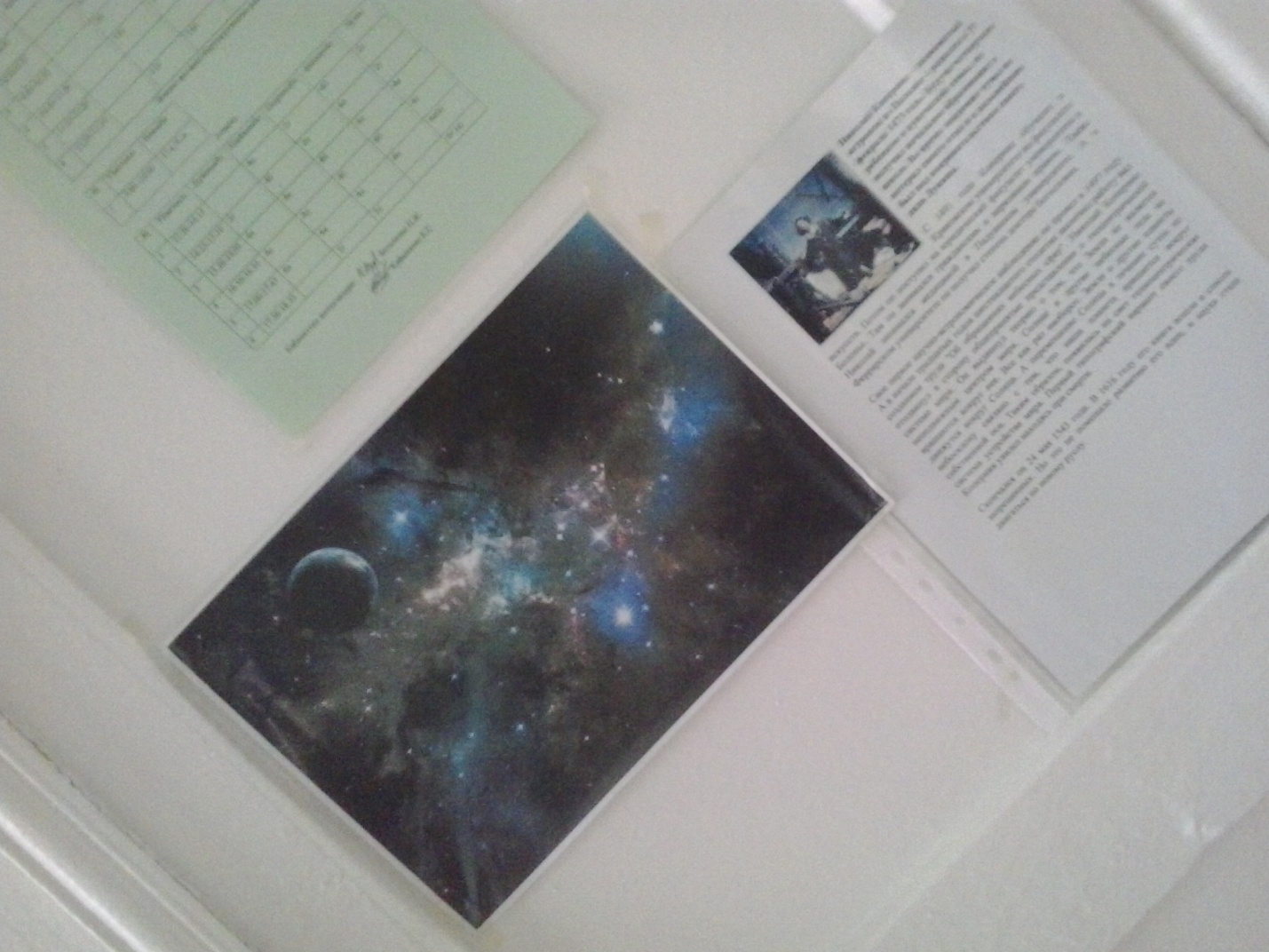 